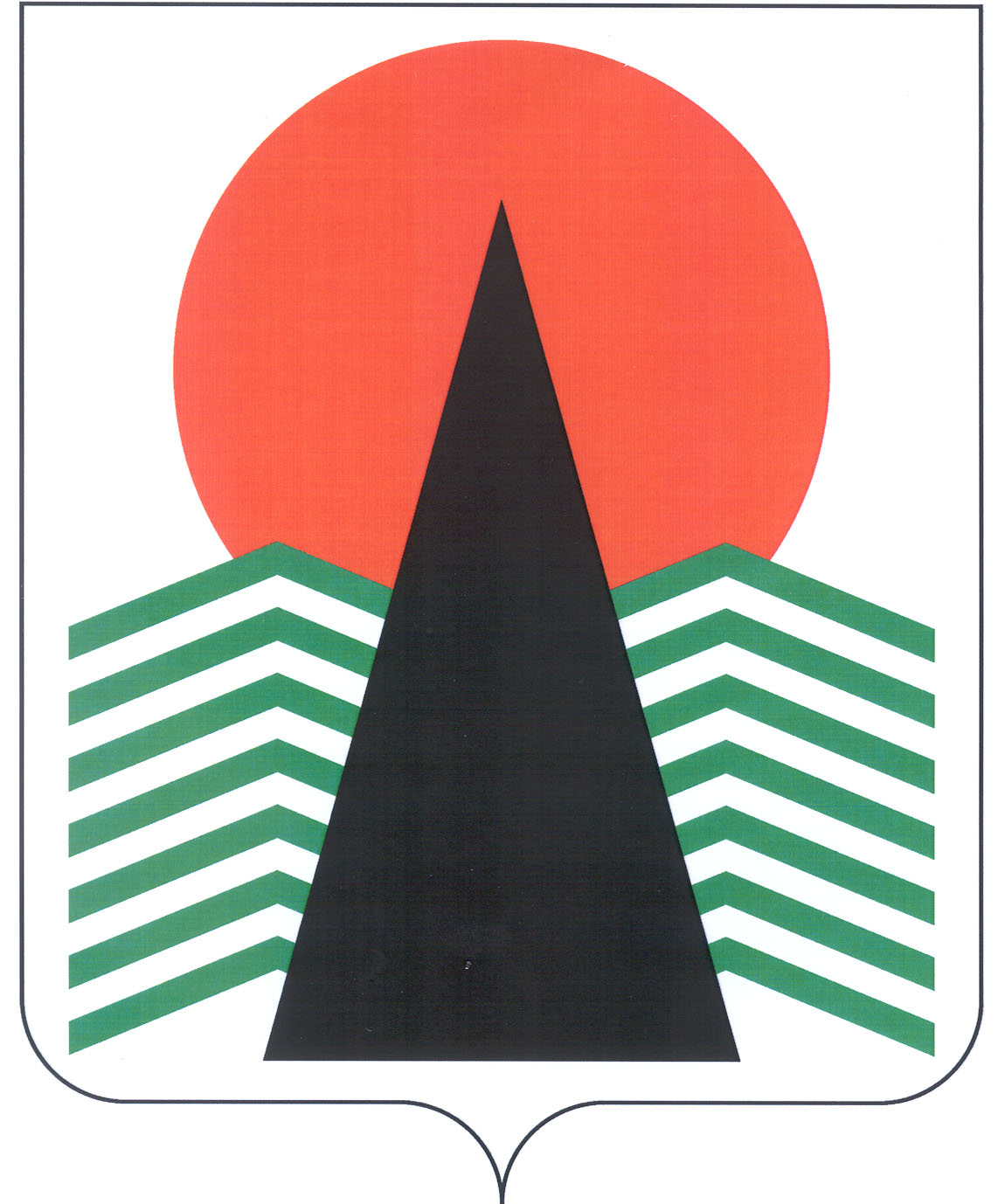 Сельское поселение СингапайНефтеюганский районХанты-Мансийский автономный округ- ЮграАДМИНИСТРАЦИЯ СЕЛЬСКОГО ПОСЕЛЕНИЯ СИНГАПАЙПОСТАНОВЛЕНИЕ 23.11.2023                                                                                      № 297О внесении изменений в постановление администрации от 28.03.2017 № 53 "Об утверждении порядка заключения концессионного соглашения в муниципальном образовании сельское поселение Сингапай"	В соответствии с Федеральным законом от 10.07.2023 N 296-ФЗ "О внесении изменений в отдельные законодательные акты Российской Федерации"ПОСТАНОВЛЯЮ:                                                                                      1. Внести в постановление администрации от 28.03.2017 № 53 "Об утверждении порядка заключения концессионного соглашения в муниципальном образовании сельское поселение Сингапай" следующие изменения: - пункт 8.1. раздела 8 приложения к постановлению дополнить предложением следующего содержания: "Такое имущество на момент передачи его концессионеру должно быть свободно от прав третьих лиц, если иное не установлено Федеральным законом.".2. Настоящее постановление подлежит официальному опубликованию (обнародованию) в бюллетене «Сингапайский вестник» и вступает в силу после официального опубликования (обнародования).Глава сельского поселения                                                       В.Ю. Куликов